NAMED INSURED(S)	Name(s):      Address:        oWNER’S fORM (Q.P.F. No. 1): Description of insured vehicle(s)Year/Make:      Model:      Identification no.:      Vehicle:         new                        demonstrator                        usedUse:       See annex attached (if several automobiles) GARAGE FORM (Q.P.F.  No. 4): Including owned automobiles Excluding owned automobilesINSURERName:      Contract no.:      Effective date:      Expiry date:      LESSOR/CREDITOR Name:      Address:       Purchase    LeaseImportant Note: This document contains a summary of the information found in the insurance contract. Coverage is subject to the conditions, limits and exclusions of the contract issued by the insurer. This insurance binder confirms the existence of the insurance contract pending the issuance of your insurance policy. It is valid for a period of       days.  Coverage remains in force conditional on payment of the premium.  By: 						___		Date:      Signature of certified representativeName:      							Telephone:      Title:      Form created by: 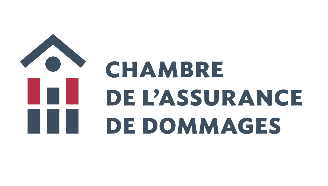  insuring agreementsperilsaMOunts deductiblesSection ACivil liabilityProperty damage or bodily injury to another person$      $      Section BDamage to vehicles of which the named insured is the owner  Protection 1 : “All perils”$      $      Section BDamage to vehicles of which the named insured is the owner  Protection 2 : Collision and upset$      $      Section BDamage to vehicles of which the named insured is the owner  Protection 3 : All perils other than collision or upset$      $      Section BDamage to vehicles of which the named insured is the owner Protection 4 : Specific perils $      $      Section C Civil liability  for damage to customers’ vehicles while in the care, custody or control of the Insured (Q.P.F. No. 4)  Protection 1 : All perils$      $      Section C Civil liability  for damage to customers’ vehicles while in the care, custody or control of the Insured (Q.P.F. No. 4)  Protection 2 : Collision or upset$      $      Section C Civil liability  for damage to customers’ vehicles while in the care, custody or control of the Insured (Q.P.F. No. 4) Protection 3 : All perils other than collision or upset$      $      Section C Civil liability  for damage to customers’ vehicles while in the care, custody or control of the Insured (Q.P.F. No. 4)  Protection 4 : Specific perils $      $      ENDORSEMENTSENDORSEMENTSENDORSEMENTSENDORSEMENTSENDORSEMENTSDrive other vehicles  Q.E.F. 2Lease or leasing   Q.E.F. 5aLease or leasing   Q.E.F. 5aLimitation under Protection 3 for vehicle glass Q.E.F. 13cTravel expenses  Q.E.F. 20     Q.E.F. 20aNotice to creditor     Q.E.F. 23aDamage to non-owned automobiles Q.E.F. 27  $      Damage to non-owned automobiles Q.E.F. 27  $      Accident benefits Q.E.F. 34Replacement cost Q.E.F. 43       OtherQ.P.F. NO. 5 – REPLACEMENT INSURANCEQ.P.F. NO. 5 – REPLACEMENT INSURANCEQ.P.F. NO. 5 – REPLACEMENT INSURANCEQ.P.F. NO. 5 – REPLACEMENT INSURANCEQ.P.F. NO. 5 – REPLACEMENT INSURANCEYes:    No:   Yes:    No:   Duration of the “Replacement insurance” contract:      Duration of the “Replacement insurance” contract:      Duration of the “Replacement insurance” contract:      ADDITIONAL Information  AND important statements for risk analySIS